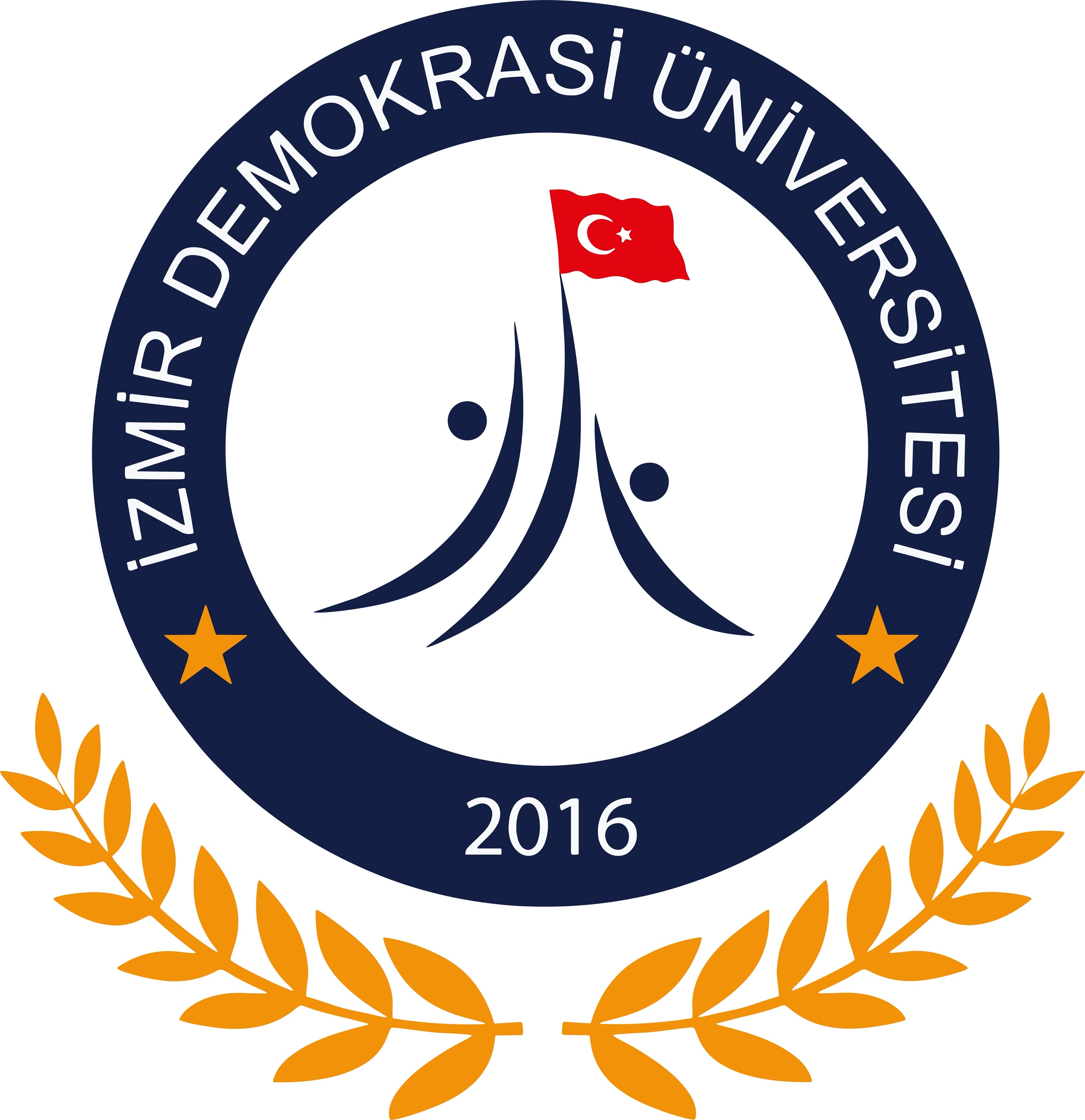 T.C.İZMİR DEMOKRASİ ÜNİVERSİTESİSOSYAL BİLİMLER ENSTİTÜSÜÖZEL ÖĞRENCİ DERS SEÇİM FORMUEĞİTİM ÖĞRETİM YILI: EĞİTİM ÖĞRETİM YILI: EĞİTİM ÖĞRETİM YILI: YARIYILI:   GÜZ                   BAHAR                           YARIYILI:   GÜZ                   BAHAR                           YARIYILI:   GÜZ                   BAHAR                           YARIYILI:   GÜZ                   BAHAR                           YARIYILI:   GÜZ                   BAHAR                           ÖĞRENCİNİNÖĞRENCİNİNÖĞRENCİNİNÖĞRENCİNİNÖĞRENCİNİNÖĞRENCİNİNÖĞRENCİNİNÖĞRENCİNİNNumarasıNumarasıAdı ve SoyadıAdı ve SoyadıÜniversitesi/Anabilim Dalı /ProgramıÜniversitesi/Anabilim Dalı /ProgramıTelefon Numarası/E-mailTelefon Numarası/E-mailÖĞRENİM DURUMUÖĞRENİM DURUMUÖĞRENİM DURUMUÖĞRENİM DURUMU      Lisans mezunu                      Yüksek Lisans öğrencisi                                    Yüksek Lisans mezunu        Doktora öğrencisi                                         Lisans mezunu                      Yüksek Lisans öğrencisi                                    Yüksek Lisans mezunu        Doktora öğrencisi                                         Lisans mezunu                      Yüksek Lisans öğrencisi                                    Yüksek Lisans mezunu        Doktora öğrencisi                                         Lisans mezunu                      Yüksek Lisans öğrencisi                                    Yüksek Lisans mezunu        Doktora öğrencisi                                   DersinKoduDersin AdıDersin AdıDersin AdıKredisiDersi Veren Öğretim ÜyesiDersi Veren Öğretim ÜyesiDersin Alındığı ABDAdı-SoyadıAdı-SoyadıAdı-SoyadıTarih-İmzaÖğrenciÖğrenciÖğrenciÖğrenciAnabilim/Anasanat Dalı BaşkanıAnabilim/Anasanat Dalı BaşkanıAnabilim/Anasanat Dalı BaşkanıAnabilim/Anasanat Dalı Başkanı